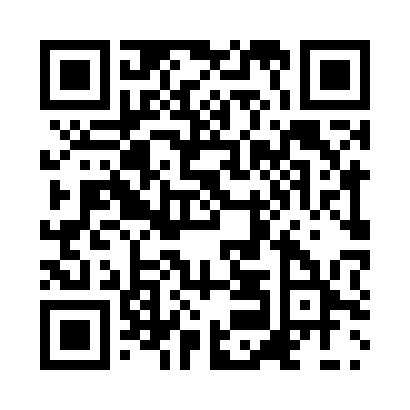 Prayer times for Baharpur, BangladeshWed 1 May 2024 - Fri 31 May 2024High Latitude Method: NonePrayer Calculation Method: University of Islamic SciencesAsar Calculation Method: ShafiPrayer times provided by https://www.salahtimes.comDateDayFajrSunriseDhuhrAsrMaghribIsha1Wed4:075:2811:593:246:307:512Thu4:065:2711:593:246:317:523Fri4:055:2611:593:246:317:524Sat4:055:2611:583:246:327:535Sun4:045:2511:583:236:327:546Mon4:035:2411:583:236:337:547Tue4:025:2411:583:236:337:558Wed4:015:2311:583:236:337:569Thu4:005:2311:583:226:347:5610Fri4:005:2211:583:226:347:5711Sat3:595:2211:583:226:357:5812Sun3:585:2111:583:226:357:5813Mon3:585:2111:583:216:367:5914Tue3:575:2011:583:216:368:0015Wed3:565:2011:583:216:378:0016Thu3:565:1911:583:216:378:0117Fri3:555:1911:583:216:388:0218Sat3:545:1811:583:216:388:0219Sun3:545:1811:583:206:398:0320Mon3:535:1811:583:206:398:0421Tue3:535:1711:583:206:408:0422Wed3:525:1711:583:206:408:0523Thu3:525:1711:593:206:418:0624Fri3:515:1611:593:206:418:0625Sat3:515:1611:593:206:428:0726Sun3:505:1611:593:206:428:0827Mon3:505:1511:593:196:438:0828Tue3:505:1511:593:196:438:0929Wed3:495:1511:593:196:438:0930Thu3:495:1511:593:196:448:1031Fri3:495:1511:593:196:448:11